Present: 	Steering Group:Norwood Forum: Noshir Patel (NP) (Chair) Sunil de Sayrah (SdS)Tulse Hill Forum: Erica Tate (ET) (Chair)Lambeth Councillors: Mary Atkins (MA) Lambeth Council officers: Abu Barkatoolah (ABa), Steve Wong (SW) and Saleem Patel (SP)Landolt & Brown: Adam Brown (ABr) Tom Pond (TP)Transport for London (TfL): Simon Mouncey (SM)Also present:Local resident and Sustrans: Bryn Lockwood (BL) Lambeth Cycling Representative: Charlie Holland (CH)Support officers: Georgina Wilson (Comms. & Outreach) (GW) Apologies:     Anna Birley, Sarah Coyte, Saleem PatelWelcome, introductions and apologies All introduced themselves and apologies were given as above. Notes and actions from previous meeting ET and GW joined the meetingFeedback from workshops ABr stated that 2 people attended the last event at York Hill but that they found the workshop usefulET suggested that more engagement was necessary such as St Martins where they were more engagedGW explained the church venue was suggested by a local person living in the area that had come to the community leaders meetingET suggested more door knocking was needed to engage York Hill EstateNP & ET proposed a potential gazebo pop-up at York Hill EstateABa suggested an event in SpringET explained that the venue owner would be happy for a short talk and leaflet handouts on a Sunday at Church service CH Suggested Bike Marking event which would be collaborative MA suggested a need to find out what people want on the estate and check who was already being engagedNP Suggested a fun day on the estateMA Action Ask Housing Estate Officer what can be done? ABr & BL Suggested it would be only be to give information on the project not consultationFeedback from PM course NP Fed back – explained it was useful, regarding exam the poll was taken with student s and majority opted for exam to be on the 2nd dayABa Possibly explore having the exam on another day but would incur more costsABa Action to Add ET to another Cohort for the courseTfL Presentation SM Explained the presentation will be 16th March there will be around 65 people present at 55 Broadway 10th floor. 6-7 people required max including Elm Green Students. 30 minute slot. Slides are prepared outlining who what where when why. ABr Suggested notifying Elm Green immediately as there have been some difficulties in school tripsABa SM ABu action arrange to meet to discuss further ET Action speak to Ariana re conveying the PM training and benefitsSM Action invite Sam & GLA?NP Action Invite Val / FlorenceGW happy to attend Poetry slabs bidSteering group reviewed and approved the BID for £350.00NP to attend event ABr Action to arrange to meet Janet and provide maps for event GW to put in touchVarious discussions around how poetry slabs could work in the area whether permanent or temporaryElm Green School design phase and request for fundingABr fed back on this – the trip planned 11/02/16 was cancelled. Immediate action required to move project forwards. Asked if we could have extra funding for visual minute taker in 2/3 sessions, GW explained it was £150.00 for half day plus materials and the extra cost for high res pictures is £250.00. ABr agreed we could take pictures in house.Payment of 2 sessions agreed by Steering group GW Action to contact artists for booking. SC Action to confirm the 1.5 hour slots over next 3 weeks with head of Elm GreenAction ABr to confirm dates with Sarah and to feedback to GW for bookingsUK suggested engaging with schools with SustransMA suggested ABa & SC to approach City Heights re safety and cyclingBL Talked about how quiet ways could affect City HeightsET Suggested City Heights focus on safety and Elm Green Focus on designBL Action speak to Sustrans to give a brief on the projectMA Speak to Chair of Jubilee SchoolNP Talked produced a BID for event he attended for a Caribbean food night at Portico Gallery and got 10-15 signups. He asked for £50.00 towards the cost of a display tableMA Asked if we could have BID’s prior to event in futureBID payment of £50.00 agreed by steering group Station Rise concept design / scheme design  ABa Fed back – asked SP to check about parking with residents with the 3 bays and how much station rise generates financially. SP Action to carry out parking survey ABr Fed back on the round-about and showed map– 6 meters was too to go around, small 7 meters would be better, potential to increase south pavement and straighten north side and introduce new parking bays. York stone and granite could be usedNP spoke about the planters being arranged Action NP put fresh view in touch with ABr to check dates as it may affect the workABr discussed putting in 8-10 cycling parks by parking bays temporarily until there is more space. Sweat paths approaching the station could be looked at and can be tweaked ongoingABa suggested incorporation a street market infrastructure in the plan ABr to ActionABa to arrange meeting with ABr to discuss furtherVarious discussions around the location of the market (station rise or station alley or both)ABa suggested addition of seating ABr noted All agreed with the design and discussed implementations going forwardsComms updateGW Fed back – not much change GW Action send update of website by end of weekWaylett Place car park designABa Fed back – will have more information at the end of the weekEngagement with Businesses and cyclistABa introduced this item- cyclists already discussed– ABr would like to have a meeting with GE re engaging with businesses on Monday ABr and Aba discussed moving lampposts and lighting and engagement for this including various options GW Action check video for with disabled gentleman on Station rise and circulateAOBB questioned if Station Rise would still be done first. ABa explained it would not be done first in the projectBL told group about event Friday 26th Trailing Sustrans quiet way New Park road, suggested it could be a good example to see what effect this could have and how it changes the roadBL Action- circulate event to groupABa Asked if group would like a tree specialist to come to a Steering Group meeting to explain the variations, all agreed ABa Action add Dave Paul to meeting – bring survey report for trees and potential locations for more / other treesThe meeting ended at 5:30pm.Next Meeting is 3.30pm Tuesday 1st Match and the Old Library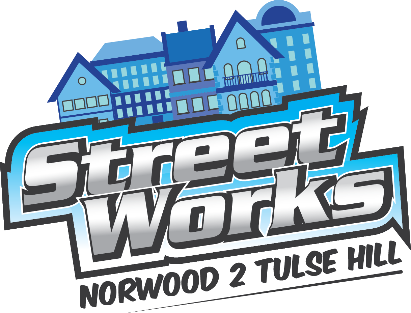 Steering Group meetingWednesday 17th February 2016 (3:30pm)The Old Library 14-16 Knights Hill SE27 0HYAction notesAction PointsAction ownerDue dateMA Ask Housing Estate Officer what can be done at York HillMA01.03.16ABa Add ET to another Cohort for the PM courseABa/ET26.02.16ABa,SM, ABu action arrange to meet to discuss presentation to TFL further ABa26.02.16ET to speak to Ariana re conveying the PM training and benefits to TFL (liaise with GW for contact details)ET/GW26.02.16SM to invite Sam & GLA to PresentationSM01.03.16NP invite Val / Florence to participate in presentation NP26.02.16ABr arrange to meet Janet (Poetry Slabs) and provide maps for event GW to put in touchABr23.02.16SC confirm 1.5 hour slots with head teacher for next 3 session as Elm GreenSP23.02.16Abr & SC to confirm exact dates for booking visual artistABr19.02.16Book Visual Artists for Elm Green GW19.02.16BL speak to Sustrans to give a brief on the project with City HeightsBL01.02.16SP carry out parking survey on Station RiseSPOngoingABr incorporation street market infrastructure in the plan for station riseABrOngoingNP put freshview in touch with ABr to confirm project information on Station RiseNP01.03.16Circulate update on WebsiteGW20.02.016